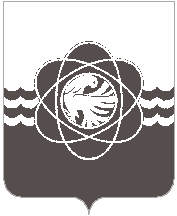 44 сессии четвёртого созываот 29.09.2017 № 353Рассмотрев обращение Администрации муниципального образования  «город Десногорск» Смоленской области от 21.09.2017 №3632,  в соответствии со ст.26 Устава муниципального образования «город Десногорск» Смоленской области, п.2.3 Положения о порядке владения, пользования и распоряжения муниципальным имуществом муниципального образования «город Десногорск» Смоленской области, учитывая рекомендации постоянной депутатской комиссии планово-бюджетной, по налогам, финансам и инвестиционной деятельности,  Десногорский городской СоветР Е Ш И Л:Принять от муниципального образования «Сафоновский район» Смоленской области в собственность муниципального образования «город Десногорск» Смоленской области объекты движимого имущества, согласно приложению.Настоящее решение опубликовать в газете «Десна».Приложениек решению Десногорского    городского Совета                                                                                                         от 29.09.2017  № 353Переченьобъектов движимого имущества, подлежащих принятию в собственность  муниципального образования «город Десногорск» Смоленской области от  муниципального образования «Сафоновский район» Смоленской области О принятии в муниципальную собственность объектов движимого имущества от муниципального образования «Сафоновский район» Смоленской областиПредседатель Десногорского городского Совета                            В.Н.БлохинГлава муниципального образования «город Десногорск» Смоленской области                                        А.Н.Шубин№п/пНаименование объектовИнвентарный номерСерийный номерСтоимость, руб.1Бортовой навигационно-связной терминал ГЛОНАСС/GPS абонентский терминал Гранит-навигатор-4.10, в комплекте с тревожной кнопкой для абонентского терминала Гранит-навигатор-4.10 и голосовой связью - Гарнитура микрофонная ГМ.14 для Гранит-навигатор-4.104523ЦКУ65620040100968112500,002Бортовой навигационно-связной терминал ГЛОНАСС/GPS абонентский терминал Гранит-навигатор-4.10, в комплекте с тревожной кнопкой для абонентского терминала Гранит-навигатор-4.10 и голосовой связью - Гарнитура микрофонная ГМ.14 для Гранит-навигатор-4.104524ЦКУ65720040100990612500,003Бортовой навигационно-связной терминал ГЛОНАСС/GPS абонентский терминал Гранит-навигатор-4.10, в комплекте с тревожной кнопкой для абонентского терминала Гранит-навигатор-4.10 и голосовой связью - Гарнитура микрофонная ГМ.14 для Гранит-навигатор-4.104525ЦКУ65820040100979312500,004Бортовой навигационно-связной терминал ГЛОНАСС/GPS абонентский терминал Гранит-навигатор-4.10, в комплекте с тревожной кнопкой для абонентского терминала Гранит-навигатор-4.10 и голосовой связью - Гарнитура микрофонная ГМ.14 для Гранит-навигатор-4.104526ЦКУ65920040100965812500,005Бортовой навигационно-связной терминал ГЛОНАСС/GPS абонентский терминал Гранит-навигатор-4.10, в комплекте с тревожной кнопкой для абонентского терминала Гранит-навигатор-4.10 и голосовой связью - Гарнитура микрофонная ГМ.14 для Гранит-навигатор-4.104527ЦКУ66020040100962512500,006Бортовой навигационно-связной терминал ГЛОНАСС/GPS абонентский терминал Гранит-навигатор-4.10, в комплекте с тревожной кнопкой для абонентского терминала Гранит-навигатор-4.10 и голосовой связью - Гарнитура микрофонная ГМ.14 для Гранит-навигатор-4.104528ЦКУ66120040100975812500,007Бортовой навигационно-связной терминал ГЛОНАСС/GPS абонентский терминал Гранит-навигатор-4.10, в комплекте с тревожной кнопкой для абонентского терминала Гранит-навигатор-4.10 и голосовой связью - Гарнитура микрофонная ГМ.14 для Гранит-навигатор-4.104529ЦКУ66220040100974412500,008Бортовой навигационно-связной терминал ГЛОНАСС/GPS абонентский терминал Гранит-навигатор-4.10, в комплекте с тревожной кнопкой для абонентского терминала Гранит-навигатор-4.10 и голосовой связью - Гарнитура микрофонная ГМ.14 для Гранит-навигатор-4.104530ЦКУ66320040100977012500,009Бортовой навигационно-связной терминал ГЛОНАСС/GPS абонентский терминал Гранит-навигатор-4.10, в комплекте с тревожной кнопкой для абонентского терминала Гранит-навигатор-4.10 и голосовой связью - Гарнитура микрофонная ГМ.14 для Гранит-навигатор-4.104533ЦКУ66620040100976012500,0010Бортовой навигационно-связной терминал ГЛОНАСС/GPS абонентский терминал Гранит-навигатор-4.10, в комплекте с тревожной кнопкой для абонентского терминала Гранит-навигатор-4.10 и голосовой связью - Гарнитура микрофонная ГМ.14 для Гранит-навигатор-4.104534ЦКУ66720040100961812500,0011Бортовой навигационно-связной терминал ГЛОНАСС/GPS абонентский терминал Гранит-навигатор-4.10, в комплекте с тревожной кнопкой для абонентского терминала Гранит-навигатор-4.10 и голосовой связью - Гарнитура микрофонная ГМ.14 для Гранит-навигатор-4.104535ЦКУ66820040100969812500,0012Бортовой навигационно-связной терминал ГЛОНАСС/GPS абонентский терминал Гранит-навигатор-4.10, в комплекте с тревожной кнопкой для абонентского терминала Гранит-навигатор-4.10 и голосовой связью - Гарнитура микрофонная ГМ.14 для Гранит-навигатор-4.104536ЦКУ66920040100977712500,0013Бортовой навигационно-связной терминал ГЛОНАСС/GPS абонентский терминал Гранит-навигатор-4.10, в комплекте с тревожной кнопкой для абонентского терминала Гранит-навигатор-4.10 и голосовой связью - Гарнитура микрофонная ГМ.14 для Гранит-навигатор-4.104537ЦКУ67020040100964512500,0014Бортовой навигационно-связной терминал ГЛОНАСС/GPS абонентский терминал Гранит-навигатор-4.10, в комплекте с тревожной кнопкой для абонентского терминала Гранит-навигатор-4.10 и голосовой связью - Гарнитура микрофонная ГМ.14 для Гранит-навигатор-4.104538ЦКУ67120040100977412500,0015Бортовой навигационно-связной терминал ГЛОНАСС/GPS абонентский терминал Гранит-навигатор-4.10, в комплекте с тревожной кнопкой для абонентского терминала Гранит-навигатор-4.10 и голосовой связью - Гарнитура микрофонная ГМ.14 для Гранит-навигатор-4.104539ЦКУ67220040100964412500,0016Бортовой навигационно-связной терминал ГЛОНАСС/GPS абонентский терминал Гранит-навигатор-4.10, в комплекте с тревожной кнопкой для абонентского терминала Гранит-навигатор-4.10 и голосовой связью - Гарнитура микрофонная ГМ.14 для Гранит-навигатор-4.104540ЦКУ67320040100975712500,0017Бортовой навигационно-связной терминал ГЛОНАСС/GPS абонентский терминал Гранит-навигатор-4.10, в комплекте с тревожной кнопкой для абонентского терминала Гранит-навигатор-4.10 и голосовой связью - Гарнитура микрофонная ГМ.14 для Гранит-навигатор-4.104541ЦКУ67420040100974912500,0018Бортовой навигационно-связной терминал ГЛОНАСС/GPS абонентский терминал Гранит-навигатор-4.10, в комплекте с тревожной кнопкой для абонентского терминала Гранит-навигатор-4.10 и голосовой связью - Гарнитура микрофонная ГМ.14 для Гранит-навигатор-4.104542ЦКУ67520040100977612500,00